Załącznik nr 1             ............................................................................				            (pieczęć adresowa Wykonawcy)NIP: ....................................................REGON:.............................................			            tel.: .....................................................				            fax: .....................................................				            adres e – mail: ....................................	FORMULARZ CENOWO - OFERTOWY Zamawiający:Gmina Gozdowoul. Krystyna Gozdawy 1909-213 GozdowoW odpowiedzi na zapytanie cenowe z dnia …………………….. r. dotyczące postępowania 
o wartości szacunkowej nieprzekraczającej kwot określonych w art. 4 pkt. 8 ustawy z dnia 29 stycznia 2004 r. Prawo zamówień publicznych (tekst jednolity Dz. U. z 2023 r. poz. 1605 z późn. zm. ) na realizację zadania pn.:„Odnowienie pracowni przyrodniczej, wyposażenie w nowe meble oraz pomoce dydaktyczne wraz ze zrealizowaniem programu edukacyjnego w nowotworzonej pracowni” w ramach II etapu konkursu pn: „EKOPRACOWNIA” w ramach Programu Priorytetowego „Program Regionalnego Wsparcia Edukacji Ekologicznej”.Ja/My, niżej podpisany/i, .....................................................................................................................................................................................................,działając w imieniu i na rzecz: ....................................................................................................................................................................Oferujemy wykonanie przedmiotu zamówienia za kwotę:  Netto: ………………………………… zł/słownie netto/ …………………………………………………………………………………..Podatek Vat  …………………….  zł., który będzie po stronie Zamawiającego zgodnie z art. 17 ust.1 pkt. 7 ustawy z 11 marca 2004 roku o podatku od towarów i usług (tj. Dz. U.  z 2023 roku poz. 1570 ze zm.) Sprzęt posiada parametry wymienione w opisie przedmiotu zapytania.Udzielamy gwarancji na okres …….. miesięcy. (w przypadku pozostawienia pola pustego Zamawiający uzna że Wykonawca oferuje 24 miesięczny okres gwarancji).Oświadczamy, że informacje zawarte na stronach ....................... stanowią tajemnicę przedsiębiorstwa w rozumieniu ustawy o zwalczaniu nieuczciwej konkurencji i jako takie nie mogą być ogólnie udostępniane.Oświadczamy, że zawarty w zapytaniu ofertowym wzór umowy został przez nas zaakceptowany i zobowiązujemy się w przypadku wyboru naszej oferty do zawarcia umowy na wyżej wymienionych warunkach w miejscu i terminie wyznaczonym przez Zamawiającego.Rozliczenie przedmiotu umowy nastąpi fakturą końcową, po dokonaniu odbioru końcowego.Zamówienie zrealizujemy sami/przy udziale podwykonawców:   ……………………………………………………………………………….…………(część powierzonego zadania i firma podwykonawcy) …………………………………………………………………………………………….(w przypadku gdy Wykonawca nie dokona żadnego skreślenia w niniejszym punkcie Zamawiający uzna, iż Wykonawca zrealizuje powierzone zamówienie samodzielnie.Wypełniając obowiązek informacyjny wynikający z art. 13 ust. 1 i ust. 2 Rozporządzenia Parlamentu Europejskiego i Rady (UE) 2016/679 z dnia 27 kwietnia 2016 r, w sprawie ochrony osób fizycznych w związku z przetwarzaniem danych osobowych i w sprawie swobodnego przepływu takich danych oraz uchylenia dyrektywy 95/46/WE (ogólne rozporządzenie o ochronie danych) (Dz.U.UE.L.2016.119.1), dalej jako RODO— w związku z pozyskiwaniem od oferenta będącego osobą fizyczną danych osobowych, podaje się następujące informacje: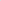 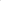 Administratorem danych osobowych jest: Urząd Gminy w Gozdowie ul. Krystyna Gozdawy 19  09-213 Gozdowo, e-mail: sekretariat@gozdowo.eu,  formularz kontaktowy pod adresem  www.gozdowo.eu , zakładka kontakt lub pisemnie na adres siedziby administratora.Kontakt do Inspektora ochrony danych: iod@gozdowo.eu; Dane osobowe przetwarzane będą w celu wyboru wykonawcy na  wyposażenie w nowe meble oraz pomoce dydaktyczne wraz ze zrealizowaniem programu edukacyjnego w nowotworzonej pracowni” w ramach II etapu konkursu pn: „EKOPRACOWNIA” w ramach Programu Priorytetowego „Program Regionalnego Wsparcia Edukacji Ekologicznej”.Dane osobowe będą przechowywane przez okres zgodny z ustawą z dnia 14.07.1983 r. o narodowym zasobie archiwalnym i archiwach (t.j. Dz. U. z 2018 r.  poz. 217, z późn. zm.) lub innych szczegółowych przepisach prawa;Jest Pani/ Pan uprawniony/uprawniona  do:- uzyskania od Administratora potwierdzenia, czy przetwarzane są dane osobowe jego dotyczące, a jeżeli ma to miejsce, jest uprawniony do uzyskania dostępu do nich na zasadach określonych w RODO;- mam prawo żądania od Administratora niezwłocznego sprostowania dotyczących go danych osobowych, które są nieprawidłowe, a z uwzględnieniem celów przetwarzania ma prawo żądania uzupełnienia niekompletnych danych osobowych, w tym poprzez przedstawienie dodatkowego oświadczenia;- mam prawo żądania od Administratora niezwłocznego usunięcia dotyczących go danych osobowych, a Administrator ma obowiązek bez zbędnej zwłoki usunąć dane osobowe, jeżeli zachodzi jedna z następujących okoliczności: dane osobowe nie są już niezbędne do celów, w których zostały zebrane lub w inny sposób przetwarzane, dane osobowe były przetwarzane niezgodnie z prawem, dane osobowe muszą zostać usunięte w celu wywiązania się z obowiązku prawnego przewidzianego w prawie Unii lub prawie państwa członkowskiego, któremu podlega administrator — z zastrzeżeniem wyłączeń dla tego prawa wynikających z art. 17 ust. 3 RODO;-  mam prawo żądania od Administratora ograniczenia przetwarzania w następujących przypadkach: Uczestnik kwestionuje prawidłowość danych osobowych (na okres pozwalający Administratorowi sprawdzić prawidłowość tych danych); przetwarzanie jest niezgodne z prawem, a Uczestnik, sprzeciwia się usunięciu danych osobowych, żądając w zamian ograniczenia ich wykorzystywania; Administrator nie potrzebuje już danych osobowych do celów przetwarzania, ale są one potrzebne Uczestnika do ustalenia, dochodzenia lub obrony roszczeń;-  mam prawo cofnięcia zgody w dowolnym momencie bez wpływu na zgodność z prawem przetwarzania, którego dokonano na podstawie zgody przed jej cofnięciem. Przysługuje Pani/Panu prawo wniesienia skargi do Prezesa Urzędu Ochrony Danych Osobowych ul. Stawki 2, 00-193 Warszawa, gdy uzna, iż przetwarzanie danych osobowych jego dotyczących narusza przepisy, w tym RODO;Ze strony oferenta do kontaktów upoważniony będzie: ……………………………………………………………………………………………………………………………………………………………………………………….tel.……………………………………………….                                                                                        e-mail:…………………………………………Załączniki do oferty:…………………………………………………………………………………………...………………………………………………………………………………………….........................................................                         miejscowość i data                                                                      ..................................................................................Czytelny  podpis uprawnionegoprzedstawiciela(i) Wykonawcy,lub pieczątka imienna z podpisem